Greater Manchester Social Value FrameworkTaking Action ChecklistAddressing inequality can be everyone’s business. Now is the time to take action.Building on Greater Manchester’s position at the vanguard of delivery on Social Value, this Framework seeks to use that foundation of best practice and learning to create a groundswell of collaborative action across the city region.In Greater Manchester we will look to use social value to tackle the inequalities around us and make the things that we do, good, fair and sustainable. We will encourage every organisation in Greater Manchester to carry out its primary activity, managing the resources that it controls and drawing in investment, in such a way that it encourages them to create lasting benefits for the people of GM, improve the local economy, whilst positively contributing (or at least minimising damage) to the environment.Achieving positive change through social value should be part of all ‘business’, so we have broadened the scope of our ground-breaking 2014 GM Social Value Policy to create a Framework that can be used across all sectors to guide actions and maximise impact for Greater Manchester and its citizens, and clustered this around the commitments made in our Greater Manchester Strategy (insert link to: About Greater Manchester )The Framework is built around the following three areas, and aims to guide and support the work of your organisation to create social, environmental and economic benefit:The Framework is structured around the three pillars of the Greater Manchester Strategy and 6 priority goals for social value:A Greener Greater ManchesterMake your organisation greenerKeep the clean air in Greater ManchesterA Fairer Greater ManchesterBe part of a strong local communityCreating the Education, Work and Skills opportunities our residents need.A More Prosperous Greater ManchesterProvide the best employment that you canDevelop a local, GM based and resilient supply chainWHERE TO START….Leadership is crucial to embedding social value, and perhaps the best place to start thinking about creating more social value is with the people in your organisation and the things that they are already doing. Bring a group of interested people together - staff, directors, trustees, service users, customers, members… and use the Taking Action Checklist on the next 6 pages to discuss these questions:What are we already doing towards this goal?What else could we do?How feasible is it to do that – are there any barriers / issues and what’s the ‘business case’?What are we going to commit to do?This Checklist has been developed for any organisation to use – please do amend the format or change the text to suit your needs.Further information about the GM Social Value Framework can be found at Social Value can make Greater Manchester a better place - Greater Manchester Combined Authority (greatermanchester-ca.gov.uk)A Greener Greater Manchester:Make Your Organisation GreenerThe state of our environment in Greater Manchester underpins all aspects of our daily lives. We face urgent and significant environmental challenges in Greater Manchester. They require us all to take action now. Read more about Greater Manchester’s green ambitions here.Together we can work to address the major environmental challenges to our city region:Mitigating climate changeAir qualityProduction and consumption of resourcesNatural environmentResilience and adaptation to the impacts of climate changeWhere to get help:Natural Capital Investment PlanGreen Growth Carbon Literacy ProjectCarbon CoopPlastic free GM  Recycle GMBusiness Growth HubNotes:Keep the Clean Air in Greater ManchesterDirty air damages our health and makes a major contribution to ill health and early death in our communities. In towns and cities, road vehicles are the main source of air pollution. But we can be affected by poor indoor air quality too. Everyone is at risk. When you’re out and about you can be breathing in dirty air without even knowing it. And you might be adding to the problem by the way you travel.Where to get help:Cycle to Work Salary SacrificeGM MovingClean Air GMSchools ToolkitNotes:A Fairer Greater Manchester:Be Part of a Strong Local CommunityOne of the biggest benefits of Social Value comes from the wider financial and nonfinancial value that your organisation can create in terms of the wellbeing of individuals and communities. Getting involved in local projects is a great way to be part of a community, building its strength and resilience; and ensure that no one from any background gets left behind.Where to get help:Volunteer GMReach Volunteering10GM - VCSE Sector Business in the CommunityGM Age-friendly Neighbourhoods ChallengeOur PassNature GMFare Share GMGood Food Greater ManchesterFood Bank or PantryUnited We StreamCommunity Arts North WestA Bed Every NightGM Homelessness Action NetworkNotes:Creating the Employment and Skills Opportunities our Residents NeedAs we learn to live, learn and work in an economy – and a society – recovering from the impacts of Covid and facing other challenges ahead, we need to ensure that employers can get the skills they need, now and in the future, and that our residents can access opportunities and develop the skills they need for life, for work, and to help them progress.Where to get help:Bridge GMGM Apprenticeship HubEnterprising YouGM Apprenticeship and Careers Service Notes:A More Prosperous Greater Manchester:Provide the Best Employment That You CanGreater Manchester should be a place where people can fulfil their ambitions. That means making it a place where people want to live and work, whether they are setting up their own business or working as an employee. Excellent employment practice also helps Greater Manchester succeed. The opportunity to progress through secure and fulfilling work brings health as well as financial benefits. Higher pay reduces poverty and the social deprivation which it brings. It gives young people hope and confidence that Greater Manchester offers them the opportunity to succeed.Where to get help:Greater Manchester Good Employment CharterLiving Wage FoundationEmploy GMCitizens Advice GMGM Moving Employers’ Toolkit5 Ways to WellbeingMental Health at Work ToolkitBBC Happy Tiny PeopleGM Health Hub Stop Smoking SupportI Can GM Stop Smoking SupportEmployers Network for Equality & InclusionThriving at WorkNotes:Develop a Local, GM-based and Resilient Supply ChainSocial value presents a chance for any organisation to use resources in a more impactful way, and think more clearly about how wider social, environmental and economic benefits can be achieved through the day-to-day activities of our work. But much more can be achieved if the same principles are applied to your purchasing, your trading and supply chains. As well as improving wellbeing directly through your own actions, your organisation can act indirectly through its supply chain, influencing others, as well as through collaborative work with partners. This can also make good ‘business sense’ - social value will provide greater value for money and can help to mitigate the impact of negative external factors – if we all work together.Where to get help:GM Social Value NetworkBusiness Growth HubFair Tax Mark Sound PoundCo-operatives UKGM Social Enterprise NetworkNotes:Our Priorities for ActionOrganisation:Date:NOTE #1: this shouldn’t be about doing all or nothing, every small change has value so as much or as little as you can is great. 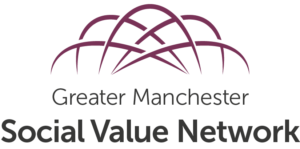 Two further actions that you could take:Get involved in the Greater Manchester Social Value Network, which:Collects information, evidence and examples of social value from across Greater Manchester Supports organisations across all sectors to deliver more effective social value policy, practice and outcomes Uses the skills knowledge and experience of the group to influence the behaviour of the range of individuals and organisations with a stake in social valueCelebrate what you are doing – and tell others about it!Are Already DoingCould Start Doing NowWould Like to do in the FuturePut in place an operational plan for your organisation to be carbon neutral by 2038 with the support of Green Growth GM.Organise carbon literacy training for all employeesMaximise energy efficiency and local low carbon energy generation in your workBuild climate change resilience measures into your risk management and investment plans.Help enable a Plastic Free GM.Create less waste, with support from Recycle for Greater Manchester or the Business Growth HubManage any green spaces at your workplace for wildlife and promote environmental volunteering days for your employees.Are Already DoingCould Start Doing NowWould Like to do in the FuturePut in Place Green Business Travel Options for all Employees and VolunteersImplement Cycle to Work and Salary Sacrifice for Ultra Low Emission Vehicles Schemes for your StaffInstall Cycle Racks at your Workplace, Electric Vehicle Charging Points and Transition your Fleet to ULEVEncourage Home Working and Digital Solutions – use Online Communication, Webinars and Video ConferencingGet Involved in Physical Exercise Programmes with GM MovingAre Already DoingCould Start Doing NowWould Like to do in the FutureEncourage your employees and members to take part in organised volunteering through your local volunteering centre or provide trustees for local charities and voluntary organisations.Develop organisational partnerships with your local VCSE sector.Offer professional support with Business in the Community National Business Response Network.Support the GM Age-friendly Neighbourhoods Challenge.Enable employees, members and volunteers to take part in volunteering and improve the local environment with Nature GM or activities which reduce social isolation.Help tackle food poverty by getting involved with Fare Share GM, join Good Food Greater Manchester or support your local Food Bank.Agree to support a local corporate charity and encourage the team to pool fund raising to make a difference?Are Already DoingCould Start Doing NowWould Like to do in the FutureSupport your employees / members / volunteers to become a mentor to a young person through Bridge GM and develop links with the wider Bridge community to support young people.Use the GM Apprenticeship Hub to build your apprenticeship programme.Support re-skilling in sectors heavily impacted by Covid-19Reach out and share the skills that you have in your organisation into the wider business sector and with VCSE organisations.Offer apprenticeship, experience / internship and other opportunities for young people and schools through GM Apprenticeship and Careers ServiceProvide careers support/ work experience/ mentoring to build digital skills and promote digital inclusionAre Already DoingCould Start Doing NowWould Like to do in the FutureGet Involved in the Greater Manchester Good Employment CharterBecome a Real Living Wage EmployerSignpost to Local Housing and Finance AdviceEmployee and Volunteer WellbeingSupport Employees’ Personal IssuesIncrease Workplace DiversityAre Already DoingCould Start Doing NowWould Like to do in the FutureUse your procurement practices to maximise social value – buy local, sustainable and ethical goods and services.Open up your buildings and green spaces for VCSE use.As far as is feasible, purchase goods, services and works from GM-based organisations.Consider how to innovate your business to deliver more sustainable goods and services.Adhere to the Fair Tax Mark standards.Explore whether it is right for you to enter ‘social contracts’ with your suppliers and partners.Think about your banking.Purchase from organisations known to provide that added ‘social impact’.ActionWho will be responsible to make this happen?1.2.3.4.5.